Mensagem ao projeto de decreto legislativo n°                 que confere por comprovado merecimento, ao casal Fabiano Macedo e Keytiane do Prado, o título de gratidão do povo Itatibense.O Projeto Salve Sanfra vem ganhando forma desde 2013, através do casal Fabiano e Keyti, que são moradores do bairro San Francisco, onde o objetivo sempre foi transformar a realidade de crianças e adolescentes, atingindo também suas famílias, pois, o bairro é conhecido na cidade por sua criminalidade e periculosidade e, baseado nessa realidade o projeto começou a ser esboçado de forma a proporcionar uma real melhoria na qualidade de vida dos seus moradores.No dia 4 de janeiro de 2015, foi dada a largada para o início das atividades, com a ajuda de voluntários que se apaixonaram pelo projeto e decidiram doar o seu tempo em prol das crianças e adolescentes do bairro San Francisco.Neste 1º semestre de 2018 serão realizadas de segunda à sábado as seguintes atividades: Teatro, recreação, aula de circo, dança, futebol, reforço escolar, tae-kwon-do, violão e jiu-jítsu.No semestre passado, mais de 40 crianças puderam participar do projeto, onde tivemos uma programação especial de férias no Centro de Capacitação do bairro San Francisco.Palácio primeiro de novembro 05 de fevereiro de 2018Flavio monteVereador – Presidente - DEM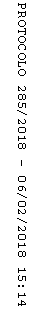 